РЕШЕНИЕО внесении изменений и дополнений в решение Совета народных депутатов муниципального образования «Красногвардейский район» от 18.12.2019 г. № 106 «О бюджете муниципального образования «Красногвардейский район» на 2020 год и на плановый период 2021 и 2022 годы»	 Рассмотрев обращение администрации муниципального образования «Красногвардейский район», в соответствии со статьями 24, 41 Устава муниципального образования «Красногвардейский район», Положением о бюджетном процессе в муниципальном образовании «Красногвардейский район», Совет народных депутатов муниципального образования «Красногвардейский район»РЕШИЛ:1. Внести в решение Совета народных депутатов муниципального образования «Красногвардейский район» от 18.12.2019 г. № 106 «О бюджете муниципального образования «Красногвардейский район» на 2020 год и на плановый период 2021 и 2022 годов» (в ред. решений от 19.02.2020 г. № 119, от 05.06.2020 г. № 131) следующие изменения и дополнения:1.1) в пункте 1 части 4 статьи 5 цифры «200,0» заменить цифрами «1400,0»;1.2) приложения  №  9, 11, 13, 15, 17 изложить в новой редакции согласно приложениям № 1, 2, 3, 4, 5 к настоящему решению.2. Опубликовать настоящее решение в газете «Дружба», разместить в официальном сетевом издании «Газета Красногвардейского района «Дружба» (http://kr-drugba.ru, ЭЛ № ФС77-74720 от 29.12.2018 г.), а также на официальном сайте муниципального образования «Красногвардейский район» в сети «Интернет» (www.amokr.ru).3. Настоящее решение вступает в силу со дня его опубликования.СОВЕТ НАРОДНЫХ ДЕПУТАТОВМУНИЦИПАЛЬНОГО ОБРАЗОВАНИЯ «КРАСНОГВАРДЕЙСКИЙ РАЙОН»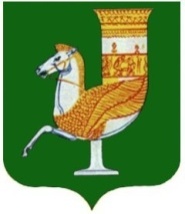 МУНИЦИПАЛЬНЭ ГЪЭПСЫКIЭ ЗИIЭУ «КРАСНОГВАРДЕЙСКЭ РАЙОНЫМ»ИНАРОДНЭ ДЕПУТАТХЭМ Я СОВЕТПринято 38-й (внеочередной) сессией Совета народных депутатов муниципального образования «Красногвардейский район» четвертого созыва22 июня 2020 года № 293Председатель Совета народных депутатовмуниципального образования «Красногвардейский район»______________ А.В. ВыставкинаИсполняющий обязанности главымуниципального образования «Красногвардейский район»_____________ Т.И. Губжоковс. Красногвардейское от 22.06.2020 г. № 138